1.	INTRODUCTIONThe OH&S Act 2004 requires that risks associated with hazards are to be eliminated or reduced where ‘reasonably practicable. Sewer manholes vary in depth from approx 1 metre to 15 metres depending on the design of the reticulation system and topography and are generally of reinforced concrete construction.  Access is generally by means of a small opening approx ¾ - 1 metre and step irons provide access to bottom of the well.  Sewer mains generally run through the bottom of the well in the form of a channel.  There may also be “internal drops” where a sewer inlet is cut into the wall of the well allowing flow of sewage downstream.GWMWater Service Delivery employees routinely work around sewer manholes in carrying out a range of inspection and maintenance duties including sewer-jetting cleaning from the surface above the manhole. In the development and implementation of this procedure, GWMWater aim to comply with the requirements of the OHS Regulations 2017 Part 3.3 Prevention of Falls. 2.	PURPOSEThe purpose of this document is to:Outline the fall prevention safety strategy to be undertaken by all GWMWater employees when working near a manhole Provide guidance on process to protect workers from Biological waste exposure hazards3.	SCOPEThis work instruction applies to all GWMWater Manholes                   			        Typical Manhole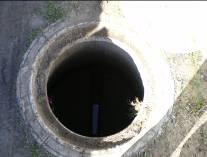 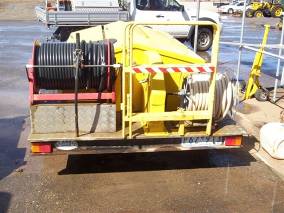 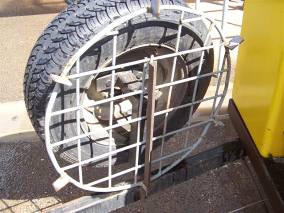 Sewer manhole barricade and manhole cover attached to sewer jetting trailer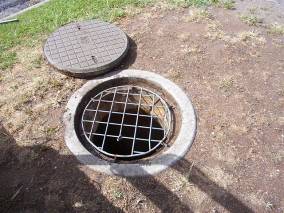 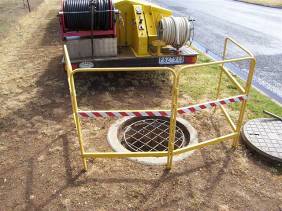 Sewer manhole prevention of falls - Manhole cover and barricade SEWER MANHOLE PREVENTION OF FALLS AND CLEANING WORK INSTRUCTIONSetting UpComplete Safe Work Method Statement (SWMS) - CMS/1569 Safe Work Method Statement ( SWMS ) for High Risk Construction WorksErect Telstra type barricade at manhole Workers wear suitable PPE (Disposable gloves & Eye protection) Gum boots required to be worn if attending sewer spillsRemove manhole lid with appropriate lid toolPlace manhole cover in manhole Ensure manhole cover is fitted appropriately to ensure a person cannot fall into manholeComplete Sewer jetting works as per procedure - CMS/3587 Operation of High Pressure Sewer Jetting Equipment – Safe Work InstructionPack UpRemove all equipment from manhole and pack up all equipment Remove barricade from manhole area and store appropriatelyRemove manhole coverImmediately replace Permanent Manhole coverWorkers to clean tools, PPE and equipment used, by washing with low pressure water and wiped with disposable cloth to dry, before spraying with disinfectant and storing away.Disposable cloths, gloves are placed into a suitably labelled container and covered with a lid.Waste materials container is transported to appropriate disposal location and disposed of.Workers are to wash hands thoroughly using soap and water before drying with paper towel or if no water and soap available, then use antibacterial hand soap on clean hands onlyReport any damaged or poor fitting manhole covers to supervisor5.	REFERERENCESOccupational Health and Safety Act 2004 (Vic) s21 Duties of Employers to EmployeesOccupational Health and Safety Regulations 2017 (Vic) Part 3.3 Prevention of FallsR2021-39660 Generic prevention of falls risk assessment - Manhole & Sewer pits October 2021Worksafe Victoria Prevention of falls in General Construction Compliance codeSewer jetting SWI - CMS/3587 Operation of High Pressure Sewer Jetting Equipment – Safe Work InstructionCMS/1569 Safe Work Method Statement (SWMS) for High Risk Construction WorksCMS/374 Wastewater Safe Work InstructionsCMS/3293 Sewer Blockages in Jump Ups ProcedureCMS/2021 Sewer Pump Blockage Clearing Work InstructionParent Procedure(s): CMS/314 OHS Injury Management Policy